День благодарностиМногочисленные исторические события привели к тому, что в Республике было сформировано 17 религиозных направлений, а население составили 130 этнических групп. На протяжении XX века в РК переселили из России, Украины и Беларуси около пяти миллионов человек. В основном эти процессы происходили не по воле людей, а из-за проводимых реформ. Организовано это было далеко не гуманным образом: людей высаживали в степи из вагонов, в которых перевозили. Переселенцев спасала открытость, доброжелательность, гостеприимство и дружелюбие казахов.В ОШ № 1 были проведены: классные часы, радиолинейка, внеклассные занятия, были подготовлены видеоролики, оформлен стенд.https://www.facebook.com/balkhash.school1/videos/723964925147401https://www.facebook.com/balkhash.school1/videos/723955258481701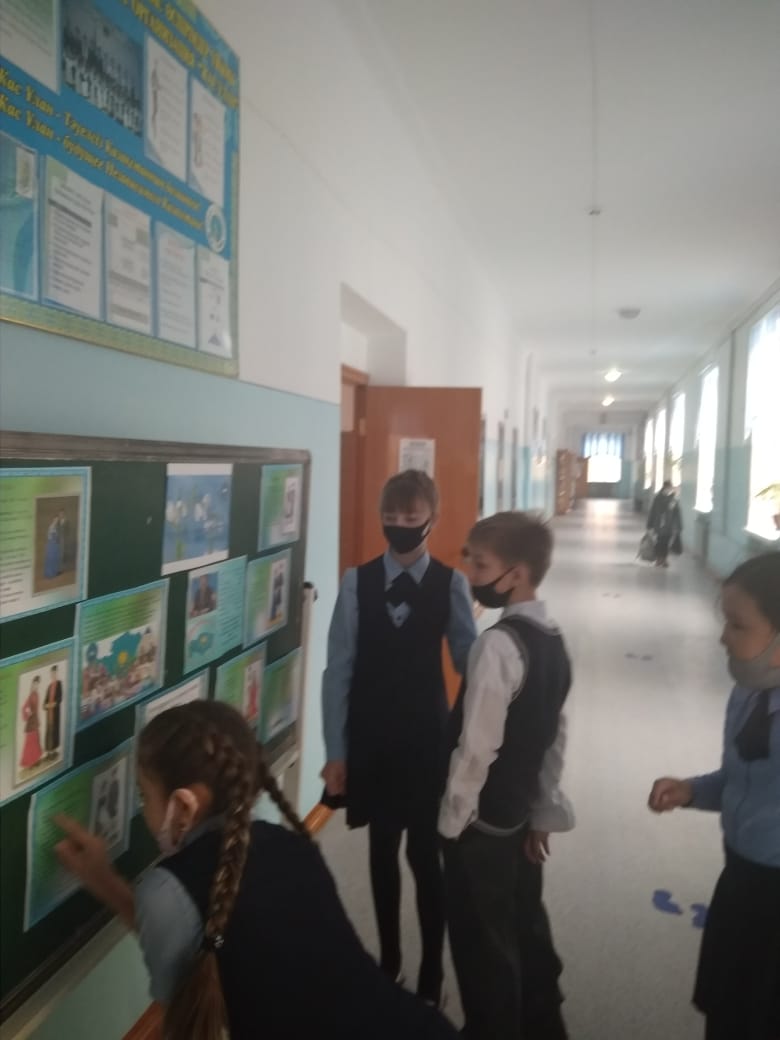 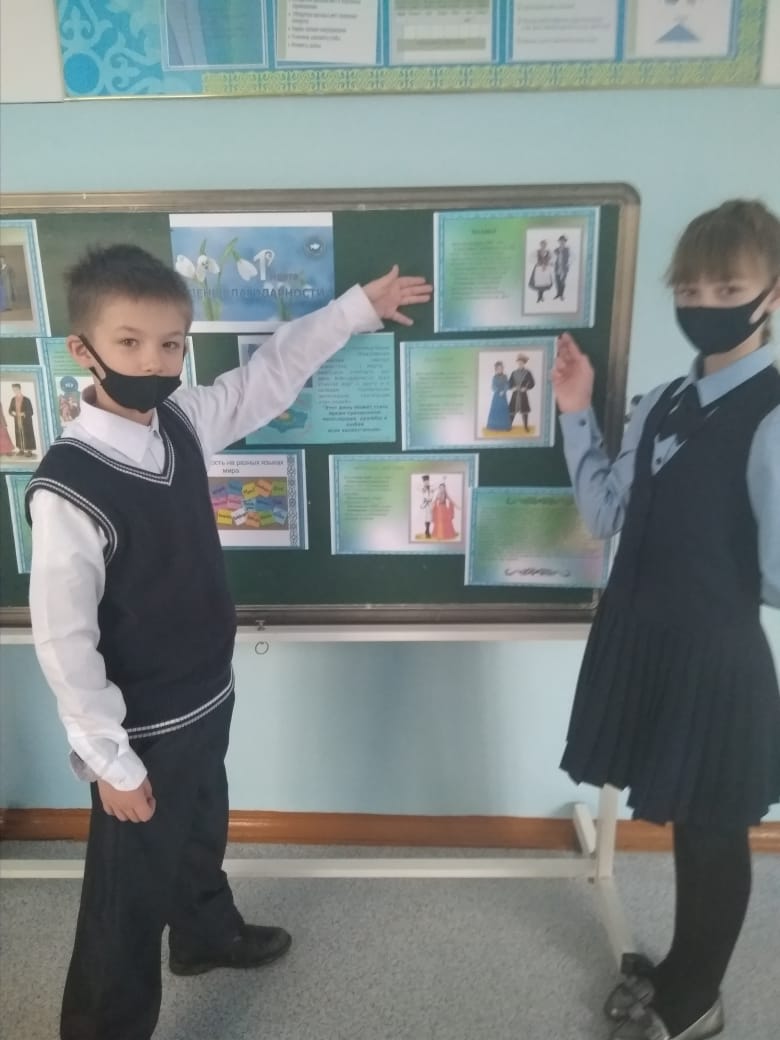 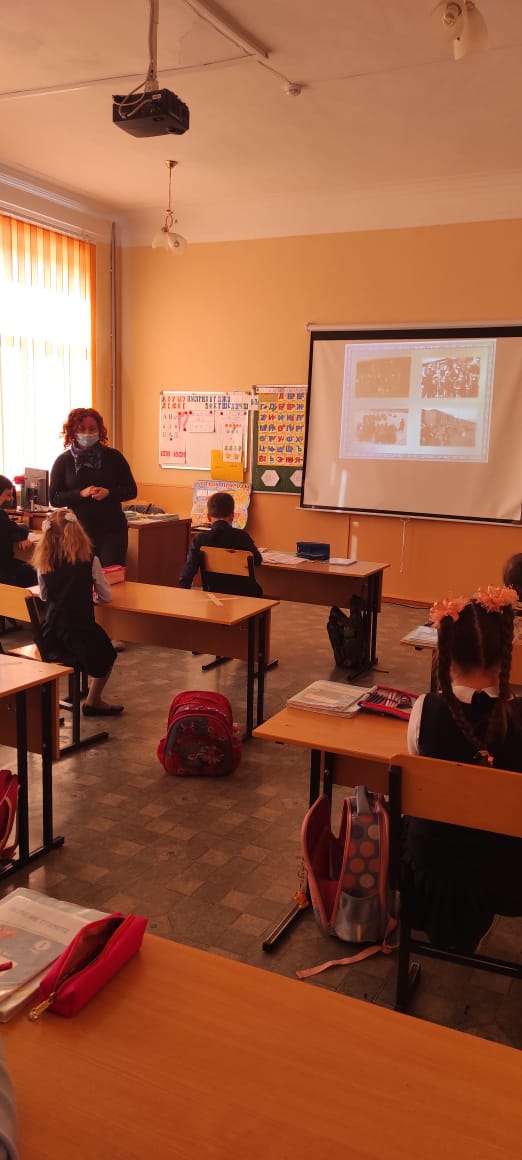 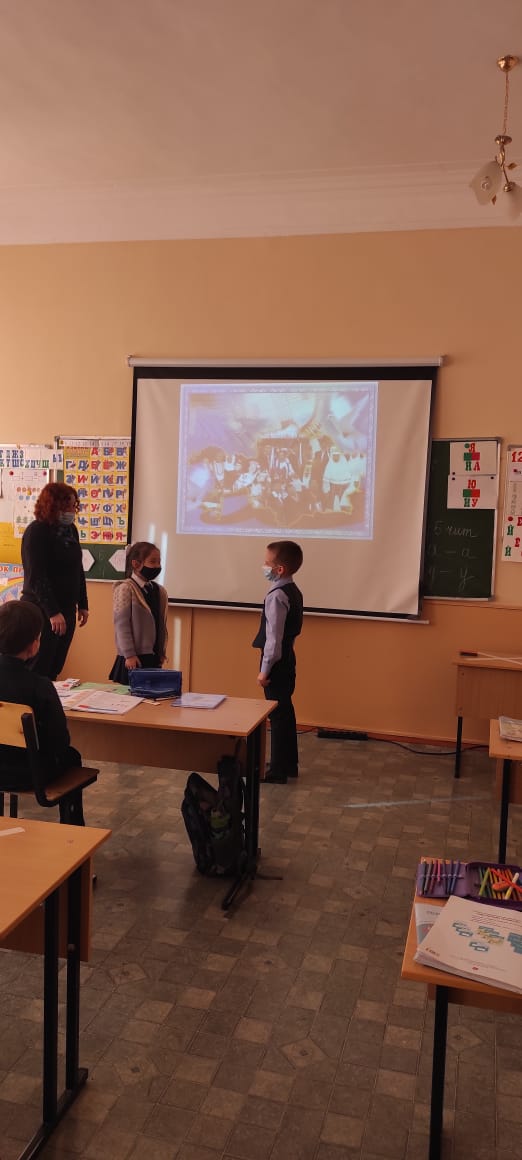 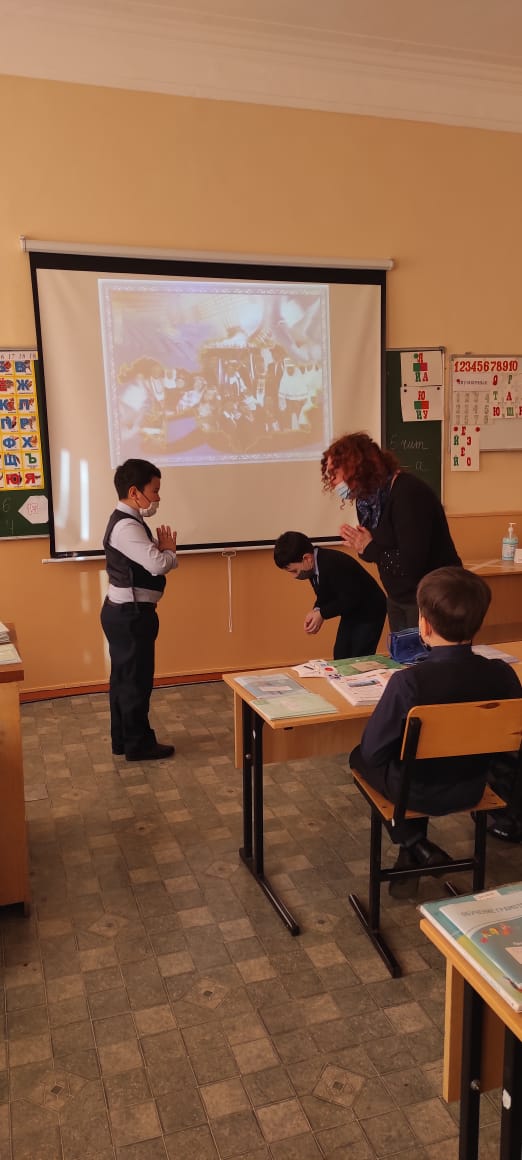 